                                                                                                   Załącznik nr 2 do Regulaminu Konkursu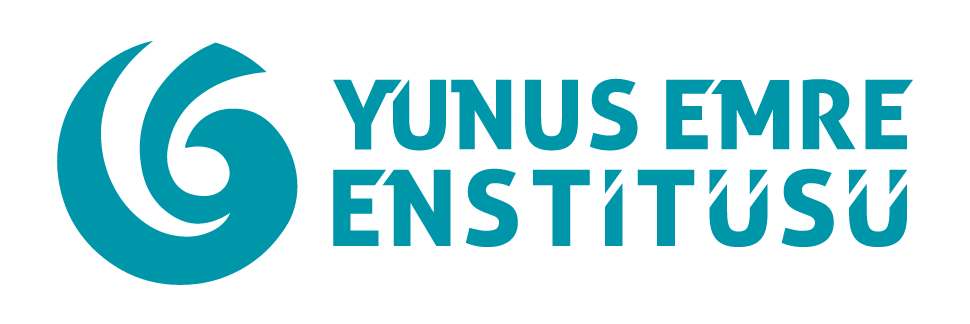 Yunus Emre Instytut-Centrum kultury tureckeoij w Warszawie al. Jerozolimskie 55/3, 00-697 WarszawaZGODA OPIEKUNA PRAWNEGO do konkursu fotograficznego „PAŁACE W KADRZE”Ja (imię i nazwisko) ……………………………………..wyrażam zgodę na przetwarzanie moich danych osobowych w związku z udziałem mojego dziecka w konkursie fotograficznym „Pałac w kadrze”.Ja (imię i nazwisko) …………………………………wyrażam zgodę na udział mojego dziecka (imię i nazwisko dziecka, wiek) ………………………………………………………………………… w Konkursie i akceptuję Regulamin Konkursu i wyrażam zgodę na przetwarzanie danych osobowych moich i mojego dziecka przez Organizatora dla celów organizacyjnych i promocyjnych Konkursu zgodnie z zasadami przetwarzania danych określonymi w Regulaminie Konkursu.Wyrażam zgodę na publikację pracy mojego dziecka w razie wygranej na stronie internetowej Organizatora Instytut Yunus Emre - Centrum  Kultury Tureckiej oraz w serwisie Facebook.……………………….                                                              ……………………………………….          Miejscowość, data                                                                    Podpis uczestnika/uczestniczkiProsimy o przesłanie niniejszego formularza (musi być odręcznie podpisany, skanowany, zatytułowany imię-nazwisko-zgoda) wraz z Kartą Zgłoszeniową oraz z fotografiami na adres: centrumkulturytureckiej@gmail.com